 FAIZAN	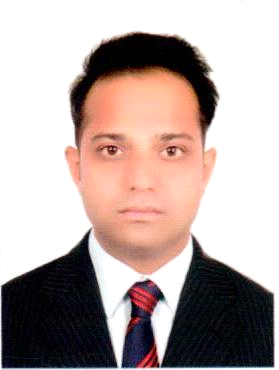  E-Mail: faizan-384172@2freemail.com ~Business Management Professional ~ Sales & Marketing / Business Development / Client RelationshipThis seeks to leverage experience and business acumen as well as learn from accomplished peers, while continuing to work in the organizationBRIEF SYNOPSIS Goal oriented professional with more than 14 years of valuable experience in Sales & Marketing & Business Development.Experience in increasing sales revenues, exceeding targeted goals, developing profitable & productive business relationships and building an extensive client base.Expertise in exploring & developing new markets through appointing of new channel partners.Excellent communication & presentation skills.PROFESSIONAL EXPERIENCEOct2016-Till Date; Trading company. (Dubai)(Business Development Manager)Significant HighlightsResponsible for developing the market for high end perfumes, luxury watches, & sunglasses. Making proposal for the clients & negotiating the deal.Appointing new dealers & distributors.Strong wholesale client base in perfume & watches industry.Developed or implemented new procedures or systems to increase sales.Perform regular market survey about the products condition& pricing.Setting up the meeting for the new business.Maintaining healthy relationship with the key accounts.Also responsible for collection of payments.Reporting to General Manager.Jan 2014-March2016; Sales & Marketing Executive (Corporate sales) (Doha, Qatar): Significant HighlightsResponsible for selling the company turnkey solutions that include primarily sewage treatment plant &reverse osmosis system for water treatment projects and swimming pool, saunas, steam & spas for wellness projects.Also responsible for selling maintence of swimming pools, spa, sauna, reverse osmosis & sewage treatment plants.Also handling in house sales for lights, nozzles, pumps, inlets, drains, filters, chemicals, etc.  Meeting clients and giving presentation to them about the company profile, products and services for sales prospects.Preparing ROI (return of investment) for RO & STP plant and presenting potential cost benefit analysis to potential clients.Basic knowledge of preparing sales quotations.Cold calling to arrange meetings with potential customers to prospect new business.Making presentations and demonstrating how a product will meet client needsRepresenting the company at exhibition, conferences and trade shows.Following up with the client after sending the proposal.Prospecting for the new business as well as renewing existing clients.Focusing on the remote area for the water treatment projects.Maintaining& making new business relation with the key client.Reviewing the contract agreement before the final signature.Following & collection for the payments and dues.Reporting to sales manager.Jan 2011 – Dec 2013; (Meerut) (Sales Manager.)Significant HighlightsResponsible for selling the housing projects across the entire region given.Supervising promotional sales activities of properties through different mediums thatInclude road shows, malls presentationAdvising clients on market condition, price, mortgage, and funding matters.Following ups with sales lead Marketing research for the prospects clientsMaintaining relationship with the key clientsDeveloping and managing customer care programmed for improve salesMeeting clients for the finalization of dealsAchieving the sales targetReporting to regional managerAug2007-Sep2010; Bank in Dubai (Sales and client service officer.)Significant HighlightsProvide full range of banking services to walk in customers, emphasizing personal financial counseling and customer service.Cross sell consumer and business products that assist in retaining and expanding the relationship with new and existing clients.Manage premier client portfolios of consumer lending as well as business banking products.Provide customers with personal financial counseling and lending services in order to discover opportunities to up sell retail banking products.Develop and maintain relationships with customer to maximize sales opportunities and achieve sales target.Meeting personal visits to the customer for sales.Reporting to Branch manager.May2004 – June2007: (HDFC Bank subsidiary)(Auto loans )Sales executive Significant HighlightsResponsible for selling auto loans to the designed area.Providing customers with the details about the finance available by the bank.Cold calling to arrange meetings with potential customers to prospect for new business.Maintain strong relation with dealers.Follow up with the visited client at the dealership.Coordinating with the branch for the sales lead.Reporting to Sales Manager.COURSES/EXHIBITIONS ATTENDEDAttended & organized exhibition for beauty world 2018(Dubai )Attended and Organized Exhibition for Qatar Pool and Spa (24-26 march 2015) for the companyAttended and get certified by the Cohen Brown Management Group for ‘Proactive relationship for high income client.ACHIEVEMENTSIncrease market penetration & sales of Golden valley trading by 20 %compared to 2017.Increase the company sales for sewage treatment(STP)& reverse osmosis(RO) plant up to 35% as compared to last year (2014-2015)Got employee of the month for two times in a year for selling highest number of Mashreq Millionaire (2008-2009)ACADEMIC CREDENTIALSMaster of Business Administration (MBA) in marketing from Lal Bahadur Shastri Institute of Management &Technology (LBSIMT)Bachelor of Commerce (B.Com) from M.J.P. Rohilkhand University.TECHNICAL KNOW HOWDCA (DIPLOMA IN COMPUTER APPLICATIONS PERSONAL SNIPPETSDate of Birth:			23rd August 1980Linguistic Skills:		Fluent in English, Hindi, and UrduNationality                                  IndianMarital Status                            MarriedDriving License                       	Indian, UAE (Final Test Remaining)